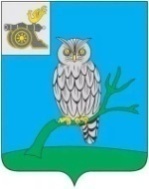 АДМИНИСТРАЦИЯ МУНИЦИПАЛЬНОГО ОБРАЗОВАНИЯ«СЫЧЕВСКИЙ РАЙОН»  СМОЛЕНСКОЙ ОБЛАСТИ П О С Т А Н О В Л Е Н И Еот  17 февраля 2023 года  № 57О предоставлении разрешения                     на использование земель, государственная собственность                       на которые не разграниченаВ соответствии со статьями 3933-3935 Земельного кодекса Российской Федерации, п. 5 постановления Правительства Российской Федерации                                  от 03.12.2014 года № 1300 «Об утверждении перечня видов объектов,  размещение которых может осуществляться на землях или земельных  участках, находящихся в государственной или муниципальной собственности, без предоставления земельных участков и установления сервитутов», постановлением Правительства Российской Федерации от 27.11.2014 года                     № 1244 «Об утверждении Правил выдачи разрешения на использование земель или земельного участка, находящихся в государственной или муниципальной собственности», постановлением Администрации Смоленской области                        от 28.05.2015 года № 302 «Об утверждении Положения о порядке и условиях размещения объектов на землях или земельных участках, находящихся                         в государственной или муниципальной собственности, без предоставления земельных участков и установления сервитутов», на основании заявления филиала ПАО «Россети Центр» - «Смоленскэнерго», ИНН/КПП  6901067107/673102001, ОГРН 1046900099498,Администрация муниципального образования «Сычевский район» Смоленской области п о с т а н о в л я е т:1. Предоставить филиалу ПАО «Россети Центр» - «Смоленскэнерго» разрешение на использование земельного участка в соответствии                                    с приложенной схемой границ земель на кадастровом плане территории в целях выполнения работ:1.1. «Реконструкция ТП 019 ВЛ 10 кВ № 1020 ПС 110/35/10 кВ Сычевка со строительством участка ВЛ-0,4 кВ и с установкой выносного щита учета  для технологического присоединения энергопринимающих устройств станции обезжелезивания, расположенной по адресу: Смоленская область, Сычевский район, Сычевское городское поселение, г. Сычевка, ул. Октябрьская, № 9/1» (заказчик: юридическое лицо в соответствии с договором №42167694), общей площадью 85 (восемьдесят пять) кв.м., расположенный в территориальной зоне инженерных сетей и коммуникаций «И», с видом разрешенного использования земель «коммунальное обслуживание», в границах кадастрового квартала 67:19:0010245, по адресу: Российская Федерация, Смоленская область, Сычевский район, Сычевское городское поселение, г. Сычевка.2. Установить срок действия разрешения, указанного в пункте 1 настоящего постановления, - 11 месяцев, начиная с 17.02.2023 г.3. В случае, если использование земельного участка, указанного в пункте 1 настоящего постановления, привело к порче либо уничтожению плодородного слоя почвы в границе такого земельного участка, Пользователь обязан: 1) привести такой земельный участок в состояние, пригодное для его использования в соответствии с разрешенным использованием;2) выполнить необходимые работы по рекультивации такого земельного участка.4. Действие разрешения прекращается со дня предоставления земельного участка в границах земельного участка, указанного в пункте 1 настоящего постановления. Уведомление о предоставлении земельного участка в границах земельного участка, указанного в пункте 1 настоящего постановления, направляется в адрес Пользователя в течение десяти рабочих дней со дня принятия соответствующего решения о предоставлении земельного участка.5. Контроль за исполнением настоящего постановления возложить                             на заместителя Главы муниципального образования «Сычевский район»  Смоленской области К.Г. Данилевича. 6. Опубликовать настоящее постановление в газете «Сычевские вести» и разместить на сайте Администрации муниципального образования                    «Сычевский район» Смоленской области.7. Настоящее постановление вступает в силу с момента его подписания.И.о. Главы муниципального образования «Сычевский район» Смоленской области                      	 	     К.Г. Данилевич